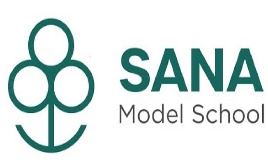 MI CHAMP- 2021 ONLINE LIVE READING CONTEST Reading is power, Reading is rewarding, Reading builds vocabulary, Reading expands knowledge.                                  TODAY A READER, TOMORROW A LEADER.	Reading is the gateway for  children that makes all other learning possible”.MIKIDS – SIP Academy India Pvt . Ltd. organized a live  reading contest  only for the students of Grade II providing an opportunity to showcase their reading skills.PRELIMINARY Nearly 12 students from our school participated in the contest. A Preliminary  Round  was Conducted on 10th November -2021 where a short story was shared with all the participants ( Story - Fortune and the Poor man) Students read the same and shared their recordings which was then submitted to MIKIDS. Participants as follows: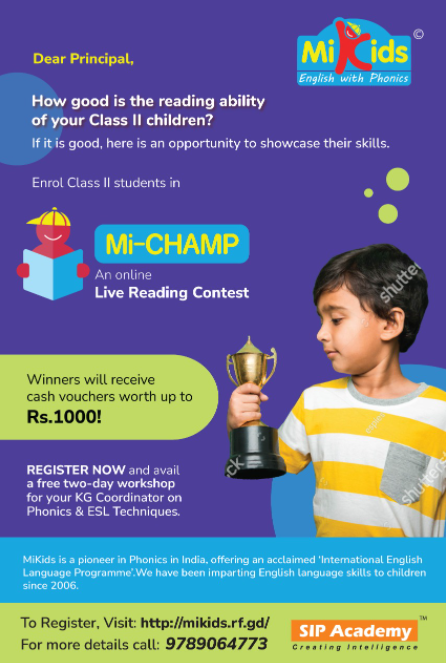 Mehvish MoheedSulaimaan. K				Farzana SharifMuhammad QasimMuhammad YusufAaqib AliyarMohammed RayyanMuskaan FathimaAsfar Hamid. SIffat HidhayaMehreen FathimaAkhila FathimaFINALSThe best reader was shortlisted among the  participants from various schools and the finals was conducted LIVE  on 25 November 2021 on the  Zoom platform. The contest was to Read 200 words in 2 minutes. Our student  Ms. Mehvish Moheed  read nearly 165/200 words in 2 minutes.  Alhamdulillah She read the story with clear articulation, perfect voice modulation and achieved the MI CHAMP WINNER Title and will receive cash voucher worth Rs.1000 for the year 2021.                    OUR HEARTY CONGRATULATION! TO THE WINNER                                            Ms. MEHVISH MOHEED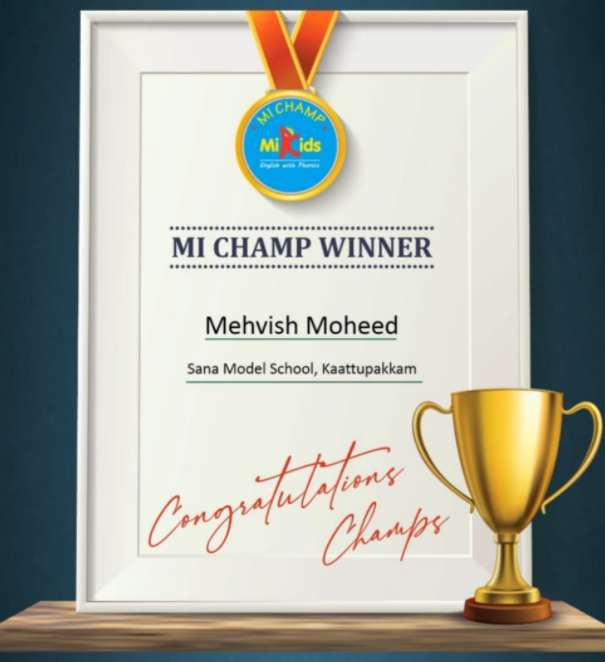 